?АРАР								           ПОСТАНОВЛЕНИЕ19  май  2017 й                                        № 20  	                               19 мая  2017 гО   признании _________ и членов его семьи малоимущим в целях постановки на учет граждан малоимущим, отказе в признании гражданина нуждающимся в жилом помещении, отказе в постановке на учет граждан, нуждающихся в жилых помещенияхРуководствуясь Федеральным законом от 06.10.2003 № 131-ФЗ "Об общих принципах организации местного самоуправления в Российской Федерации", на основании п. 1 (1.1, 2,3) ч.1 ст. 54 Жилищного кодекса РФ, на основании заявления гражданина __________ от ______, протокола жилищно-бытовой комиссии №___ от _____, Администрации сельского поселения Мерясовский сельсовет муниципального района Баймакский район Республики Башкортостан,постановляет:___________ и членов его семьи признать малоимущими в целях постановки на учет граждан, нуждающихся в жилом помещении._________ в признании нуждающимся в жилом помещении отказать.В постановке на учет _______ в качестве нуждающегося в жилом помещении отказать.Контроль за исполнением настоящего постановления возложить на управляющего делами Администрации сельского поселения Мерясовский сельсовет муниципального района Баймакский район Республики Башкортостан.Глава сельского поселения Мерясовский сельсовет муниципального района Баймакский район Республики Башкортостан						        Т.М.ХафизоваБАШ?ОРТОСТАН РЕСПУБЛИКА№Ы БАЙМА? РАЙОНЫ МУНИЦИПАЛЬ  РАЙОНЫНЫ* МЕРӘ( АУЫЛ СОВЕТЫ АУЫЛ  БИЛӘМӘҺЕХАКИМИӘТЕ453660,Баш7ортостан Республика3ы,Байма7 районы, Мер29 ауылы, А.Игебаев урамы, 1Тел. 8(34751) 4-28-44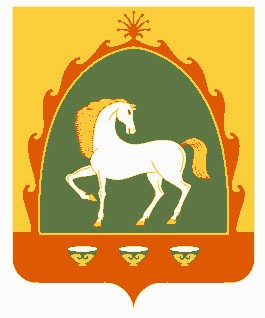 РЕСПУБЛИКА БАШКОРТОСТАНАДМИНИСТРАЦИЯСЕЛЬСКОГО ПОСЕЛЕНИЯ МЕРЯСОВСКИЙ СЕЛЬСОВЕТМУНИЦИПАЛЬНОГО РАЙОНАБАЙМАКСКИЙ РАЙОН453660, Республика Башкортостан,Баймакский  район, с.Мерясово, ул.А.Игибаева,1Тел. 8(34751)4-28-44